badger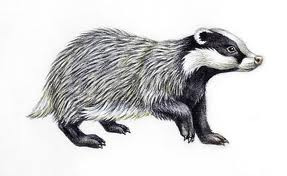 jezevecbat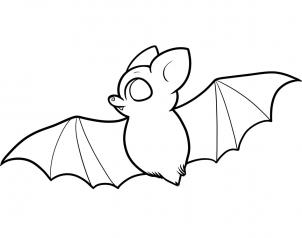 netopýrbeautifulkrásnýbetween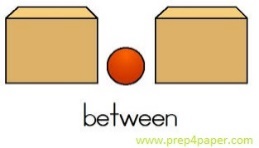 mezi, uprostředbigger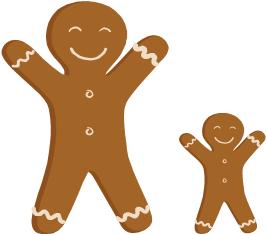 většícar park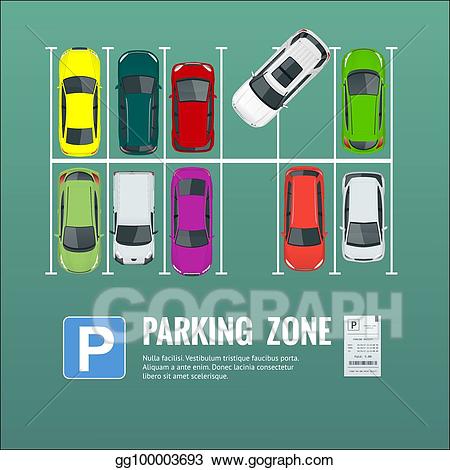 parkovištěchicken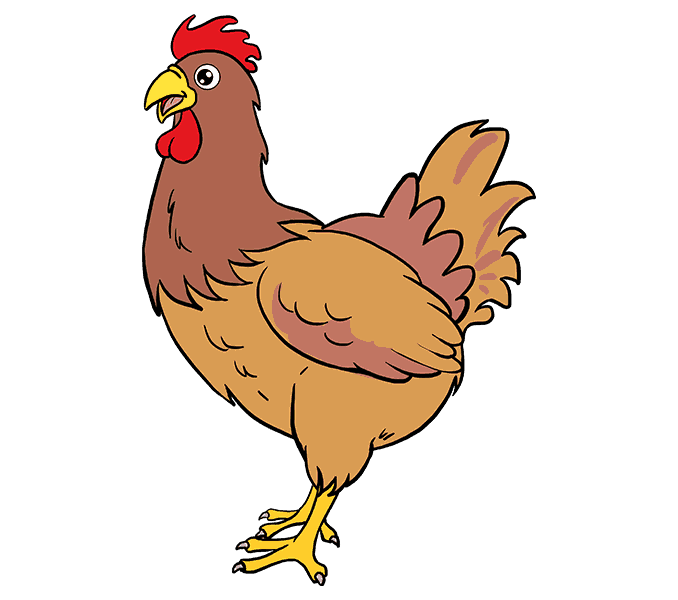 kuře, slepiceclever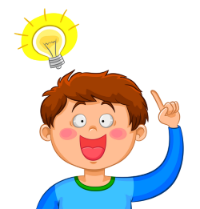 chytrýcompetition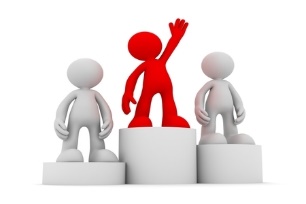 soutěždangerous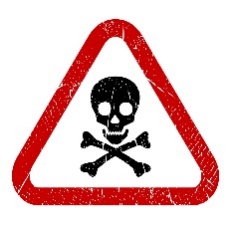 nebezpečnýdarktmavýdolphin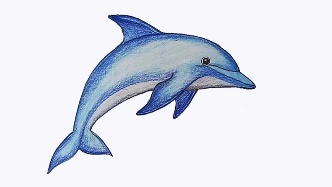 delfínelephant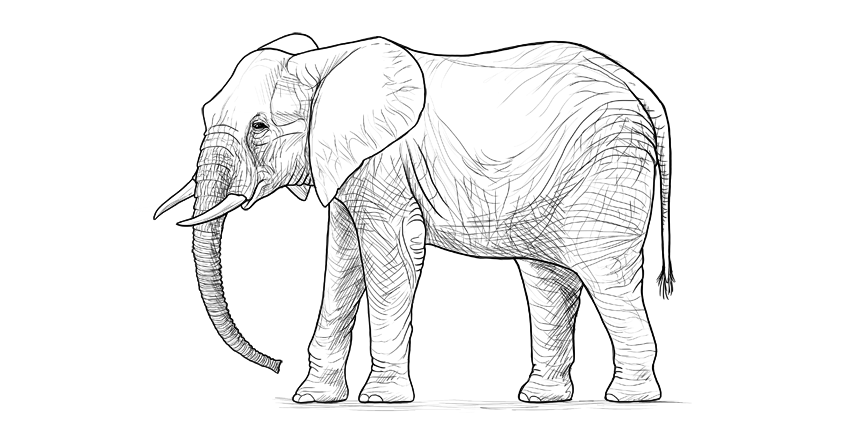 slonExcuse me!Promiňte…fast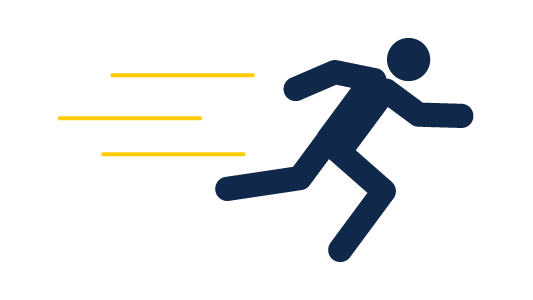 rychlýfatter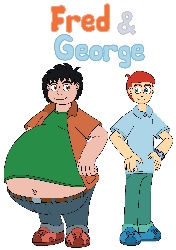 tlustšífriendly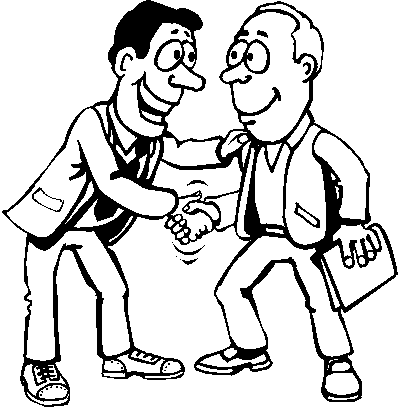 přátelskýfrog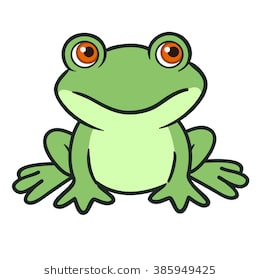 žábafunny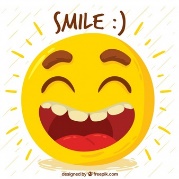 legračnífursrst/kožichgiraffe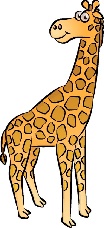 žirafagreyšedýhedgehog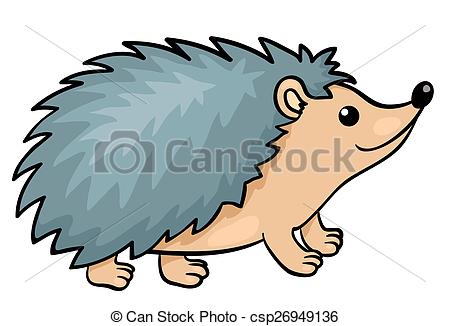 ježekhippo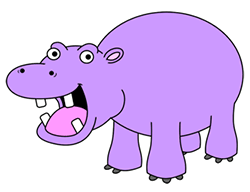 hrochinsects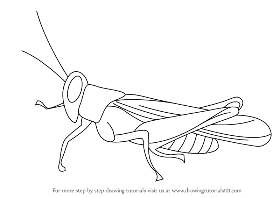 hmyzkangaroo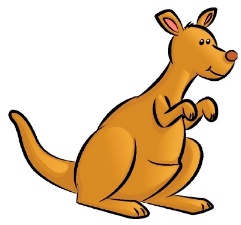 klokanlion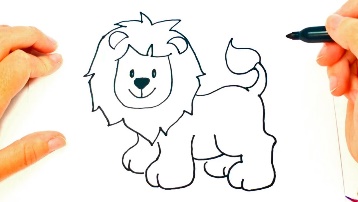 levnext to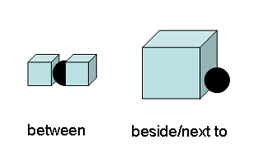 vedleolderstaršíopposite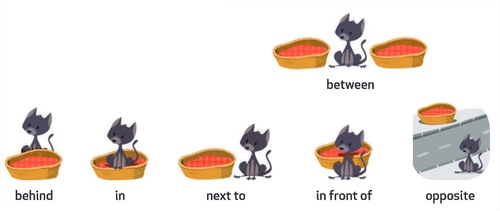 naprotiparrot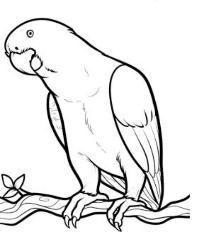 papoušekpeck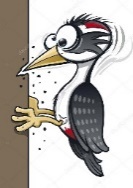 klovatpenguin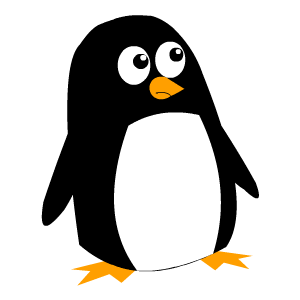 tučňákpupmláděseal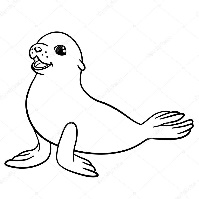 tuleňshop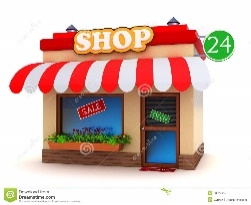 obchodshorterkratšíslow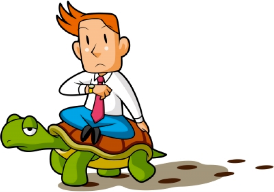 pomalýsmallermenšísnake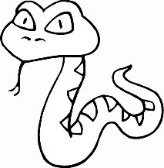 hadstrong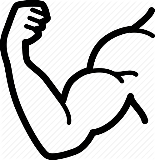 silnýswan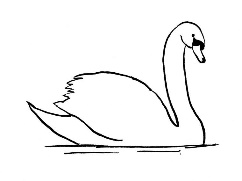 labuťtallervyššíthinnerhubenějšítiger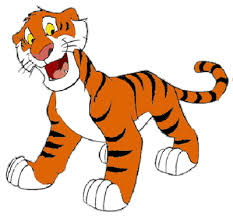 tygrtoilets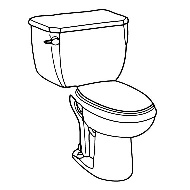 záchodytortoise(turtle)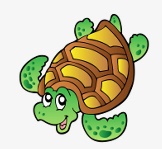 želvatunnel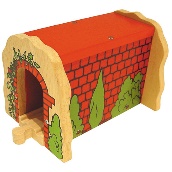 tunelpodzemní chodbaupside down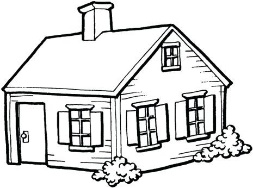 vzhůru nohamawilddivoký, volně žijícíyoungermladšíolder   x   younger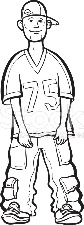 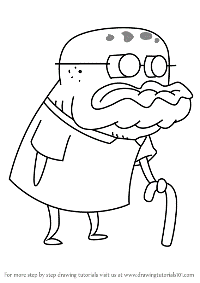 starší     x        mladšíolder   x   youngerstarší     x        mladšítaller x smaller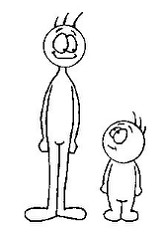 větší     x     menšítaller x smallervětší     x     menšífatter x thinnertlustší       x    hubenějšífatter x thinnertlustší       x    hubenější